Madame, Monsieur,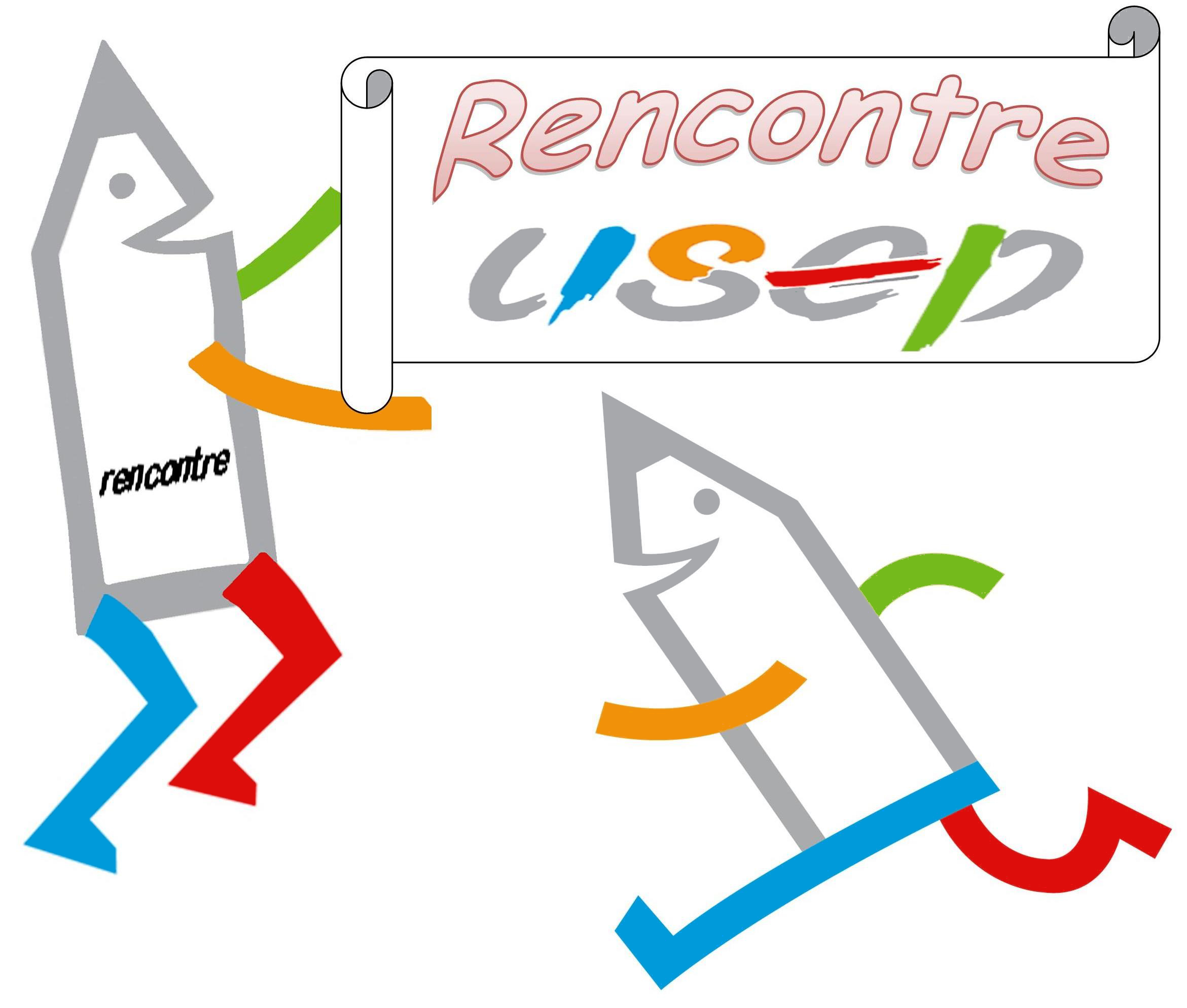 Votre enfant participe avec sa classeà la rencontre USEP ………………………… le……………...Le départ se fera à …………. et le retour prévu est à………….Le trajet se fera en bus à pieds en car affrété spécialement.Votre enfant devraavoir une tenue sportive(adaptée à la météo.........), porter des baskets.apporter dans un sac à dos : son pique-nique responsable et une gourde d'eau.Afin d'assurer la sécurité et le bon déroulement des activités, nous avons besoin de …... parents accompagnateurs. Merci d'indiquer si vous êtes disponibles.Les parents devront encadrer des petits groupes d 'élèves.Ils s'engagent à respecter la charte de l'accompagnateur (à lire sur le site internet USEP 37).--------------------------------------------------------------------------------------------------------AUTORISATION DE SORTIEJe soussigné(e), .........................................................., responsable légal de l’enfant ............................................ déclare avoir été informé(e) de l’organisation de la rencontre USEP du ………………………………….O J'autorise mon enfant à y participer.O Je n'autorise pas mon enfant à y participer.Personne(s) responsable(s) à joindre pendant la sortie en cas d’urgence :Nom et Prénom : ................................................ N° de téléphone : ...........................Nom et Prénom : ................................................ N° de téléphone : ...........................Autres renseignements utiles......................................................................................Fait à ………………………….., le ............................................   Signature :Madame, Monsieur,Votre enfant avec sa classe participeà la rencontre USEP ………………………… le……………...Le départ se fera à …………. et le retour prévu est à………….Le trajet se fera en bus à pieds en car affrété spécialement.Votre enfant devraavoir une tenue sportive(adaptée à la météo.........), porter des baskets.apporter dans un sac à dos : son pique-nique responsable et une gourde d'eau.Afin d'assurer la sécurité et le bon déroulement des activités, nous avons besoin de …... parents accompagnateurs. Merci d'indiquer si vous êtes disponibles.Les parents devront encadrer des petits groupes d 'élèves.Ils s’engagent à respecter la charte de l'accompagnateur. (à lire sur le site internet USEP 37).--------------------------------------------------------------------------------------------------------AUTORISATION DE SORTIEJe soussigné(e), .........................................................., responsable légal de l’enfant ............................................ déclare avoir été informé(e) de l’organisation de la rencontre USEP du ………………………………….O J'autorise mon enfant à y participer.O Je n'autorise pas mon enfant à y participer.Personne(s) responsable(s) à joindre pendant la sortie en cas d’urgence :Nom et Prénom : ................................................ N° de téléphone : ...........................Nom et Prénom : ................................................ N° de téléphone : ...........................Autres renseignements utiles......................................................................................Fait à ………………………….., le ............................................   Signature :